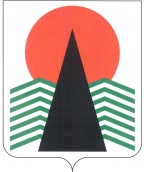 АДМИНИСТРАЦИЯ  НЕФТЕЮГАНСКОГО  РАЙОНАпостановлениег.НефтеюганскОб утверждении перечня нормативных правовых актов и (или) их отдельных частей, содержащих обязательные требования, оценка соблюдения которых является предметом муниципального контроля в области торговой деятельности 
на межселенной территории Нефтеюганского района, в части соблюдения 
схемы размещения нестационарных торговых объектовВ соответствии с пунктом 1 части 2 статьи 8.2. Федерального закона 
от 26.12.2008 № 294-ФЗ «О защите прав юридических лиц и индивидуальных предпринимателей при осуществлении государственного контроля (надзора) 
и муниципального контроля»  п о с т а н о в л я ю:Утвердить Перечень нормативных правовых актов и (или) их отдельных частей, содержащих обязательные требования, оценка соблюдения которых является предметом муниципального контроля в области торговой деятельности 
на межселенной территории Нефтеюганского района, в части соблюдения схемы размещения нестационарных торговых объектов согласно приложению.Настоящее постановление подлежит размещению на официальном сайте органов местного самоуправления Нефтеюганского района.Контроль за выполнением постановления возложить на директора департамента финансов – заместителя главы Нефтеюганского района М.Ф.Бузунову.Глава района 					 		Г.В.ЛапковскаяПриложениек постановлению администрации Нефтеюганского районаот 17.05.2018 № 740-паПЕРЕЧЕНЬ нормативных правовых актов и (или) их отдельных частей, содержащих обязательные требования, оценка соблюдения которых является предметом муниципального контроля в области торговой деятельности на межселенной территории Нефтеюганского района, в части соблюдения схемы размещения 
нестационарных торговых объектов17.05.2018№ 740-па№ 740-па№ п/пНаименование и реквизиты актаКраткое описание круга лиц и (или) перечня объектов, 
в отношении которых устанавливаются обязательные требованияУказание на структурные единицы акта, соблюдение которых оценивается при проведении мероприятий по контролю12341.Федеральный закон от 26.12.2008 № 294-ФЗ «О защите прав юридических лиц и индивидуальных предпринимателей при осуществлении государственного контроля (надзора) 
и муниципального контроля»юридические лица, индивидуальные предпринимателичасть 1 статьи 9, часть 1 статьи 10, часть 1 статьи 11, часть 1 статьи 122.Постановление администрации Нефтеюганского района 
«Об утверждении схемы размещения нестационарных торговых объектовна межселенной территории Нефтеюганского района от 03.06.2016 
№ 788-па»юридические лица, индивидуальные предпринимателипункт 1